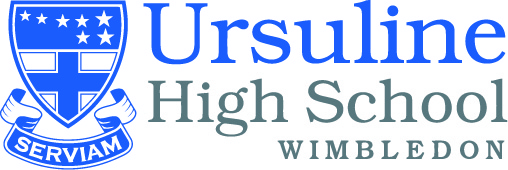 Purpose	To lead the Department to excellence in teaching and learningResponsibility for student outcomes at 	KS4 & 5  Line Manager	Head of FacultyLine Management of 	Psychology Performance Management of	Up to 2 staffMain dutiesKey competencies		URSULINE HIGH SCHOOLHEAD OF PSYCHOLOGY JOB DESCRIPTIONPost Title:  Head of Psychology Grade:   M1 – UPS3 (£29,663 - £48,244) plus TLR 2b £4,532Responsible to:   Head of FacultyDate:    January 2019Strategic direction and developmentTo contribute to developing the vision and mission statement of the schoolTo contribute to the development, implementation monitoring and review of the school’s SIP to ensure all students achieve high standards and make progressTo develop and implement a vision for the DepartmentTo collaboratively develop, implement, monitor and evaluate a Department Improvement PlanEthosTo contribute to the Ursuline ethos of ServiceTo work collaboratively and develop collaborative teams across the schoolTo support and contribute to the development of the ChaplaincyTo continue to develop an understanding of the role of Catholic education and Ursuline education in the 21st COutcomesTo ensure students meet their targets at Key Stage 4 and 5.To ensure all groups of students make progress in line with school trends Curriculum development/ Teaching and LearningTo ensure and sustain excellence in teaching and learning within the Department that ensures targets for improvement are metTo monitor and evaluate the quality of the curriculumTo develop the curriculum offer within the faculty to meet the needs of all studentsTo ensure that the learning needs of students are met within the DepartmentTo implement and monitor student assessment, recording and reporting including the effective use of target setting Leading and Managing staffTo secure and lead improvement across the DepartmentTo develop a collaborative team To provide support, challenge, information and development necessary to sustain motivation and secure excellence in teaching Participation in selection of new staffTo advise on Threshold, Upper Pay Spine Promotion, induction To ensure the effective deployment of HLTAs/TAs/Support staffDeployment of staff and resourcesTo identify appropriate resources for the Department including those within the community and ensure that they are used efficiently, effectively and safely To ensure an effective and fair deployment of all staff, teaching and support staffTo be responsible for a high quality learning environment within the DepartmentReview and EvaluationTo contribute to the review and evaluation of the Department Improvement Plan in order to ensure the implementation of the vision and mission statement of the schoolTo monitor and evaluate the quality of teaching and standards of students achievement within the Department and lead in the setting of targets or improvementsTo contribute/lead on the Dpt/SEF/Self Review/DIPCommunication/AdministrationTo contribute to the school calendar and staff briefing sheet and school newsletter and web siteTo monitor the effective update and access to student records, reports, exam results, attendance and behaviourTo ensure the contribution to Curriculum guides for Years 7/8/9 10/11 and Sixth Form flyersTo ensure the contribution to Sixth Form Handbook and Sixth Form FlyersTo up-date SLT and Governors on Faculty progressParent Partnership and Wide community developmentsTo develop links with main feeder primary schoolsTo support school functionsTo develop supportive relationships with students, staff, governors, LA, relevant agencies, Wimbledon College and St Philomena’sTo develop appropriate links with other schools/business/community to enhance and develop the curriculumContinual professional developmentTo be committed to self-review, one’s own professional development and the professional development of colleagues SafeguardingTo follow the School’s Safeguarding Policy and procedures in order to keep every student safeSupport and ChallengeA commitment to do everything possible for each student and to enable all students to be successfulDeveloping othersWorks to develop the long term capabilities and potential of othersDrive for improvementSets and tackles challenging targetsInitiative The drive to act now to anticipate and pre-empt events